Порядок подключения к вебинару. Желательно использовать браузер Google Chrome. На нем точно работает. Если нужно только смотреть вебинар без задавания вопросов, то можно в разделе трансляции запустить просмотр.На сайте Законодательного Собрания перейти в раздел «Трансляция».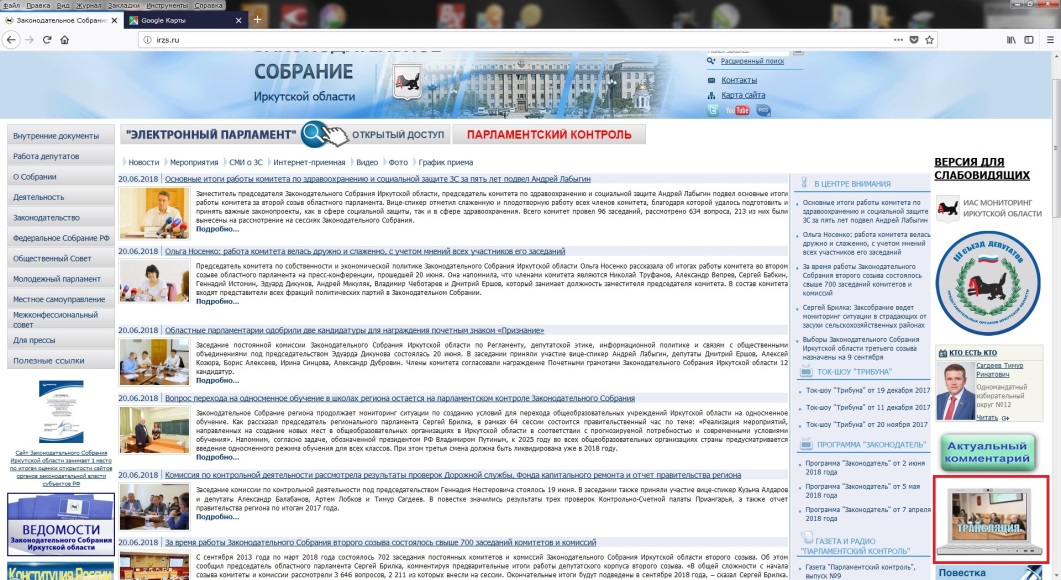 Если хотите участвовать, то на следующей странице перейти по ссылке на страницуLync Web App.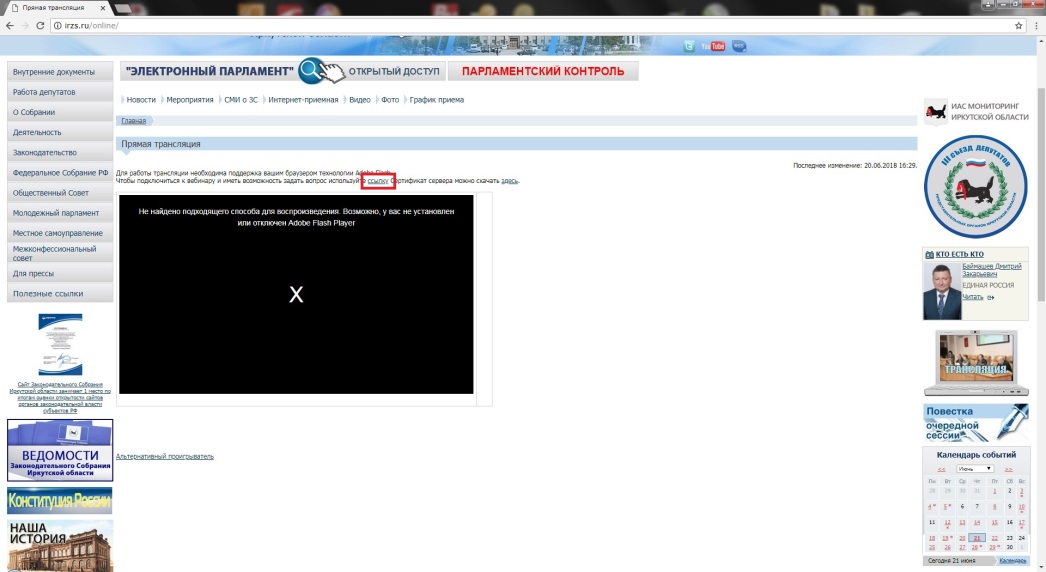 Далее по ссылке «Присоединитесь через Lync Web App».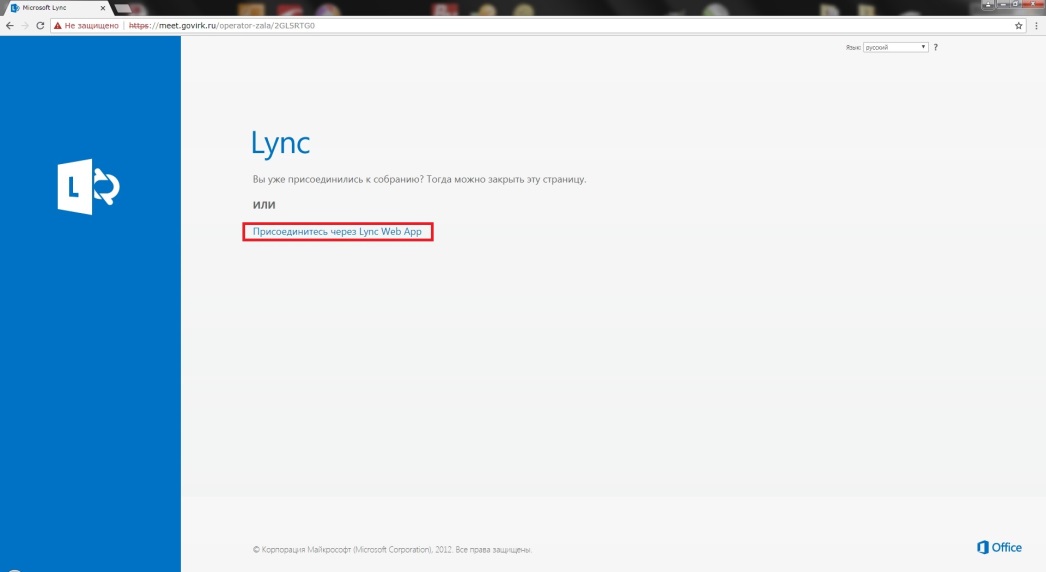 Откроется следующая страница. Нужно установить «подключаемый модуль Lync Web App», есть в архиве с инструкцией. Затем перейти по ссылке «Присоединиться к собранию»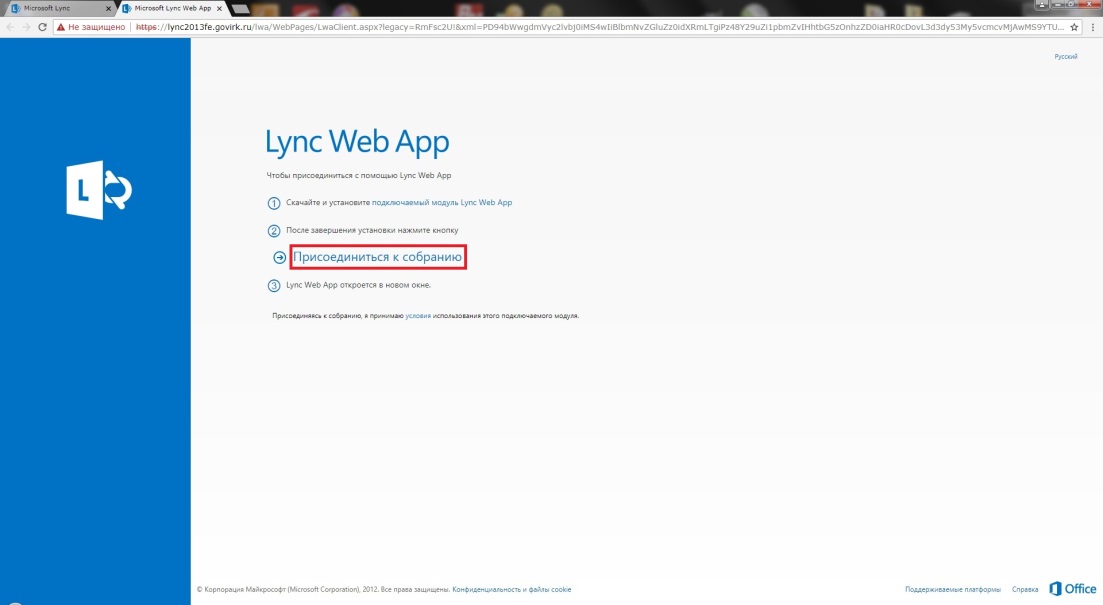 Может появится ошибка сертификата.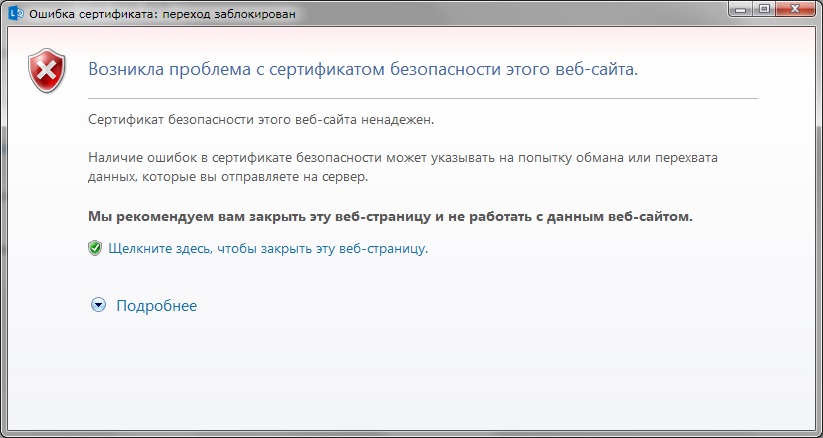 Необходимо его установить(есть в архиве с инструкцией). Порядок действий: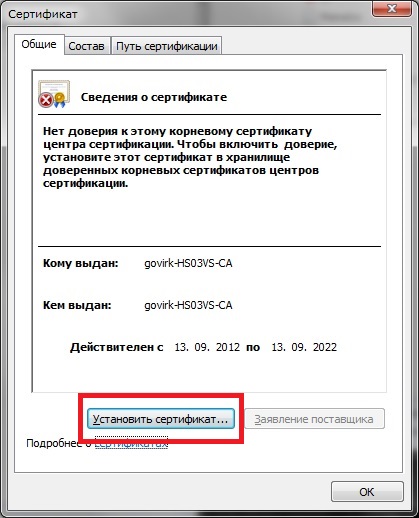 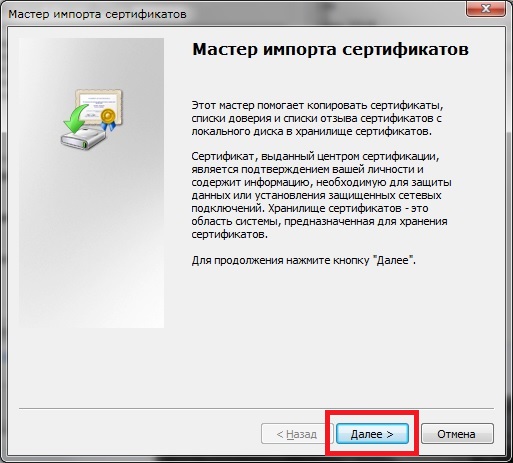 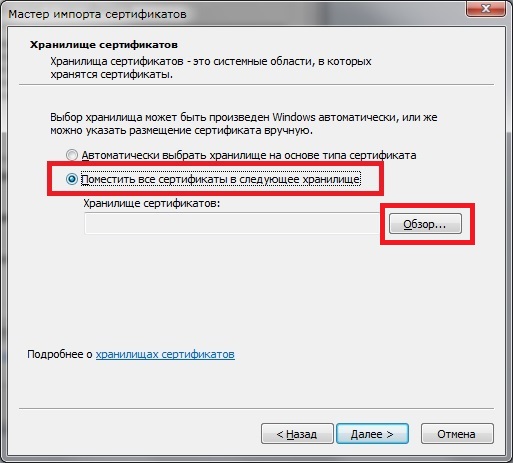 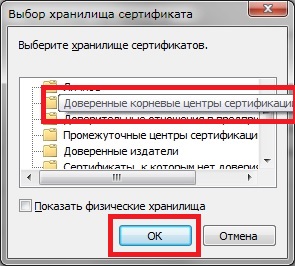 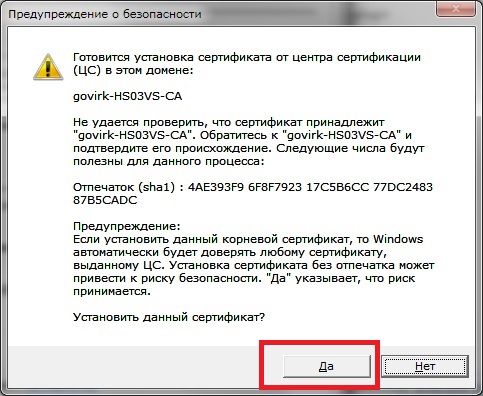 После установки откроется окно для ввода логина и пароля. Нажать кнопку «Отмена».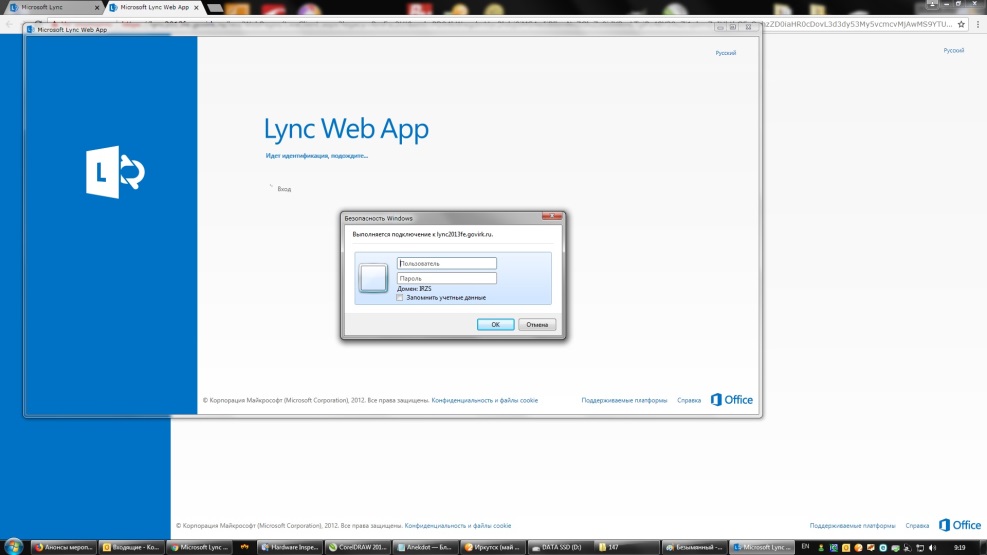 Войти как «Гость».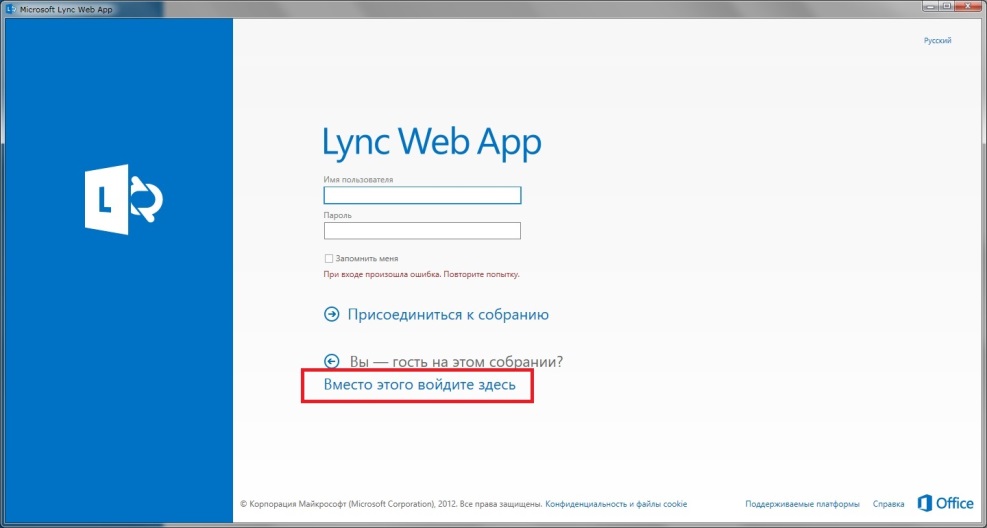 Введите нужное вам имя и подключайтесь.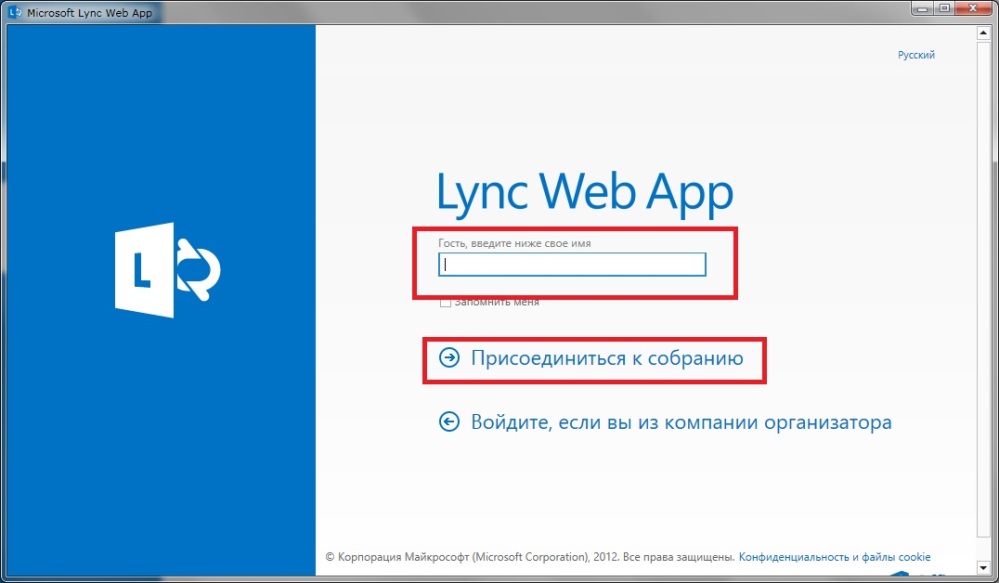 